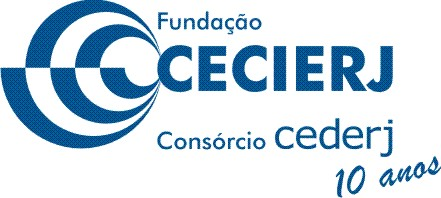 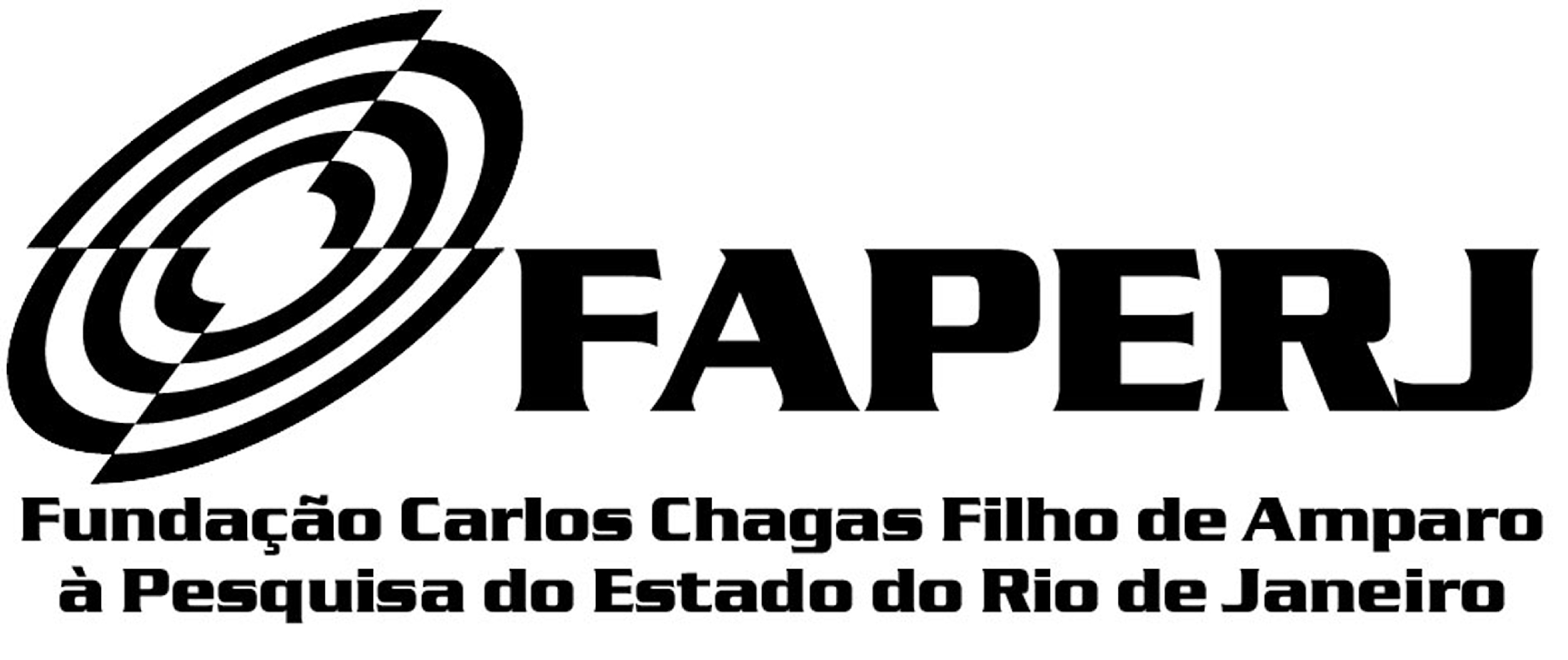 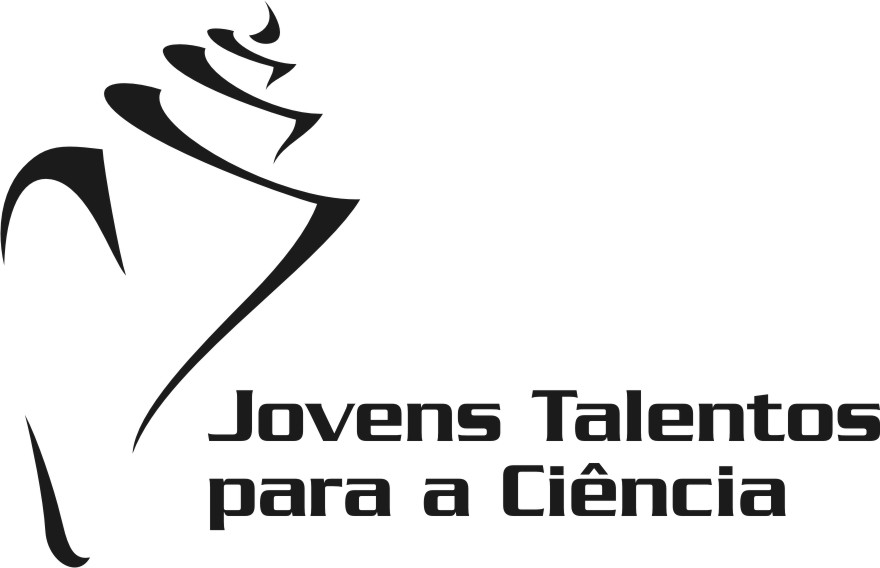 FICHA DE INSCRIÇÃO PARA BOLSA PROJETO JOVENS TALENTOS TODOS OS CAMPOS DEVERÃO SER PREENCHIDOS!Aluno (a): ______________________________________________________Data de Nascimento: ______/______/__________Número da Identidade do (a) aluno (a):                                      Órgão Emissor: Data Expedição ____/___/______:                                      CPF do (a) Aluno (a):Filiação: __________________________      e  ___________________________________ Endereço: ________________________________________________________Complemento: Bairro: ________________________    Cidade:                                                  CEP: _________________Telefone: (  )                                                      Celular:  (   )E-MAIL: ___________________________________________________________Colégio:___________________________________________________________Cidade: _____________________________________________________________SÉRIE ATUAL: ________________ESTÁ CURSANDO DEPENDÊNCIA?     SIM (    )                                   _NÃO (   )NÃO DEIXAR EM BRANCO OS CAMPOS ABAIXO.ORIENTADOR: __________________________________________________________INSTITUIÇÃO ___________________________________________________________TÍTULO DO PROJETO:____________________________________________________HORÁRIO DE ESTÁGIO: ____________________________Dias da semana:___________________________________________HORÁRIO: ______  :_____ ÀS_______________    Declaro a veracidade das informações____________________________ ______/____/______/20____       Cidade                                                                  Data                                               _______________________________________________                                                                                   Assinatura